Dodatek 
č.2 ke 
Smlouvě o dodávce služebV rámci projektu „Profesní vzdělávání zaměstnanců ČSAD Liberec, a.s.", 
CZ.03.1.52/0.0/0.0/19_097/0013315ČÁST 6 — Profesní způsobilost řidiče a pravidelné školeníuzavřená dle § 1746 odst. 2 zákona č. 89/2012 Sb., občanský zákoník, ve znění pozdějších předpisů 
I. Smluvní stranyObjednatel:	ČSAD Liberec, a.s.se sídlem:	České mládeže 594/33, Liberec VI-Rochlice, 460 06 LiberecIÉ:	25045504DIČ:	CZ25045504zastoupena:	Ing. Jiřím Zdražilem (zmocněn statutárním orgánem na základě Plné moci)zapsaná:	vedená u Krajského soudu v Ústí nad Labem, spisová značka B 1126(dále jen „objednatel") na straně jednéaDodavatel:	Střední škola a Mateřská škola, Liberec, Na Bojišti 15, příspěvková organizacese sídlem:	Na Bojišti 759/15, Liberec III-Jeřáb, 460 07 LiberecIČ:	00671274DIČ:	CZ00671274zastoupena:	Ing. Zdeňkem Krabsem, Ph.D., ředitelem školyBankovní spojení:	Komerční banka Liberecčíslo účtu:	30838461/0100Plátce DPH:	Nezapsaná v obchodním rejstříku vedeném u Krajského soudu v Ústí nad Labem, oddíl Pr,vložka číslo 791.(dále jen „dodavatel") na straně druhéspolečné též jako „smluvní strany" nebo samostatně jako „smluvní strana".Uzavírají níže uvedeného dne, měsíce a roku tento Dodatek č.2 ke Smlouvě o dodávce služeb na realizaci ČÁSTI 6 — Profesní způsobilost řidiče a pravidelné školení, veřejné zakázky definované v části III., bodě 3.1 Smlouvy, uzavřené dne 12.8.2020.Článek 1 
Předmět Dodatku č. 21.1Tento Dodatek č. 2 (dále jen „Dodatek") ke Smlouvě o dodávce služeb uzavřený mezi Objednatelem a Dodavatelem na základě výsledku zadávacího řízení k veřejné zakázce na služby s názvem „Vzdělávání zaměstnanců ČSAD Liberec, a.s.", financované z prostředků Operačního programu Zaměstnanost (OPZ). Tento Dodatek je uzavřen na základě Rozhodnutí o změně č. 2, ze dne 18.7.2022, k Rozhodnutí o poskytnutí dotace č. OPZ/1.3/097/0013315., vydaného Ministerstvem práce a sociálních věcí ČR. Tímto Rozhodnutím se mění datum ukončení realizace projektu nejpozději do: 30.6.2023.1.2 Tento Dodatek ke Smlouvě uzavřený mezi Objednatelem a Dodavatelem upravuje na základě Článku 1, bod 1.1 tohoto dodatku, dobu plnění a realizaci vzdělávacích služeb Dodavatelem, a to do 30.6.2023, které je závazné.Článek č. 22.1 Další ujednání Smlouvy o dodávce služeb, uzavřené mezi smluvním stranami dne 12.8.2020 zůstávají beze změn.2.2 Tento Dodatek nabývá účinnosti po podpisu obou smluvních stran.2.3 Tento Dodatek se vyhotovuje ve dvou stejnopisech, přičemž Objednatel obdrží jedno a Dodavatel druhé vyhotovení.Nedílnou součástí tohoto Dodatku je příloha:Příloha č. 1— Kopie Rozhodnutí o změně č. 2 ze dne 18.7.2022 k Rozhodnutí o poskytnutí dotace č. OPZ/1.3/097/0013315 ze dne 8. 10. 2019.Česká republika — Ministerstvo práce a sociálních věcí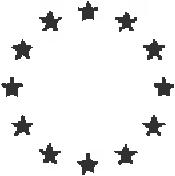 Odbor realizace programů ESF — zaměstnanost a adaptabilita Na Poříčním právu 1128 01 Praha 2jako věcně a místně příslušný správní orgán tímto dle ustanovení § 140 zákona č. 218/2000 Sb., o rozpočtových pravidlech a o změně některých souvisejících zákonů (rozpočtová pravidla), ve znění pozdějších předpisů vydáváRozhodnutí o změně č. 2Rozhodnutí o poskytnutí dotace č. OPZ/1.3/097/0013315 ze dne 8. 10. 2019 (dále jen „Rozhodnutí") vydané na základě § 14 odst. 4 rozpočtových pravidelÚčastník řízení, tj. příjemce dotace (dále jen „příjemce"): ČSAD Liberec, a.s.České mládeže 594/33, 460 06 LiberecStatutární orgán: Martin Bobek, Ing. Jiří Zdražil, Milan Götz IČ: 25045504Identifikace projektu, na jehož realizaci byla dotace poskytnuta:Registrační číslo projektu:	CZ.03.1.52/0.0/0.0/19_097/0013315Název projektu:Profesní vzdělávání zaměstnanců ČSAD Liberec, a.s.Odůvodnění:Rozhodnutí o změně je vydáváno na základě žádosti příjemce o změnu Rozhodnutí ze dne 18. 7. 2022.Článek I1.1 Část I bod 4 Rozhodnutí se ruší a nahrazuje se tímto zněním: Účelu dotace musí být dosaženo ve lhůtě:datum zahájení realizace projektu: 1. 11. 2019datum ukončení realizace projektu nejpozději do: 30. 6. 20231.2. Část III bod 2.2 Rozhodnutí se ruší a nahrazuje se tímto zněním:Příjemce je povinen předávat poskytovateli údaje nezbytné k průběžnému sledování přínosů projektu (monitorování projektu) a to zejména prostřednictvím předkládání zpráv o realizaci projektu.Pr
ůběžnou zprávu o realizaci projektu je příjemce povinen předložit do konce prvního 
měsíce následujícího po ukončení monitorovacího období a závěrečnou zprávu 
o realizaci projektu do konce druhého měsíce následujícího po ukončení posledníhomonitorovacího období. Pokud monitorovací období skončí v jiný než poslední den kalendářního měsíce, pak je příjemce povinen předložit příslušnou zprávu o realizaci ve lhůtě 30 dní, resp. 60 dní v případě závěrečné zprávy o realizaci ode dne skončení daného monitorovacího období.Vymezení monitorovacích období projektu, za které je příjemce povinen předložit zprávu o realizaci projektu:průběžné zprávy o realizaci projektu budou předloženy za šestiměsíční monitorovací období a závěrečná zpráva o realizaci projektu bude předložena za osmiměsíční monitorovací období.1.3. V ostatním zůstává Rozhodnutí včetně jeho příloh beze změny.Článek II2.1. Toto rozhodnutí nabývá účinnosti dnem podpisu poskytovatele dotace.2.2. Toto rozhodnutí se vyhotovuje v elektronické verzi v prostředí infomačního systému MS2014+, poskytovatel i příjemce mají k vydanému rozhodnutí přístup a mohou pořizovat výtisky tohoto dokumentu dle svých potřeb.Ing. Kateřina BudínováŘeditelka odboru realizace programů ESF — zaměstnanost a adaptabilita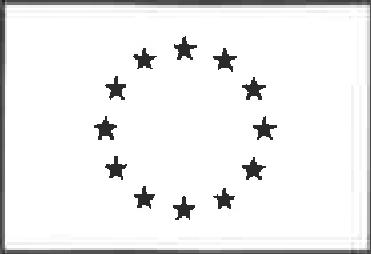 Evropská unieEvropský sociální fondOperační program Zaměstnanost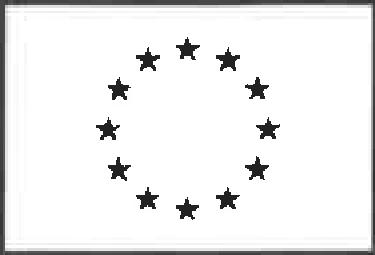 Evropská unieEvropský sociální fondOperační program ZaměstnanostIng. Jiří Zdražilzmocněn statutárním orgánem na základě Plné mociIng. Zdeněk Krabs, Ph.D. ředitel školy